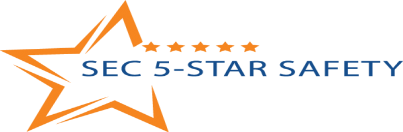 فحص معدات اطفاء الحريق (طفايات الحريق)المنطقة:المنطقة:المنطقة:المنطقة:اسم المفتش:اسم المفتش:اسم المفتش:اسم المفتش:اسم المفتش:اسم المفتش:اسم المفتش:اسم المفتش:اسم المفتش:اسم المفتش:السنة:السنة:السنة:ملاحظةلا تضع علامة "√) و لكن اكتب كلمة "ok" أو استخدم رقم المخالفة المحدد في قائمة التوضيح. في حالة وجود عيب في المعدة فلابد من وضع بطاقة التوقيف عليها. و يجب الابلاغ عنها للشخص المسئول لكي يتم اصلاحها. و اذا كانت المعدة لا يمكن اصلاحها فيجب التخلص منها.ملاحظةلا تضع علامة "√) و لكن اكتب كلمة "ok" أو استخدم رقم المخالفة المحدد في قائمة التوضيح. في حالة وجود عيب في المعدة فلابد من وضع بطاقة التوقيف عليها. و يجب الابلاغ عنها للشخص المسئول لكي يتم اصلاحها. و اذا كانت المعدة لا يمكن اصلاحها فيجب التخلص منها.ملاحظةلا تضع علامة "√) و لكن اكتب كلمة "ok" أو استخدم رقم المخالفة المحدد في قائمة التوضيح. في حالة وجود عيب في المعدة فلابد من وضع بطاقة التوقيف عليها. و يجب الابلاغ عنها للشخص المسئول لكي يتم اصلاحها. و اذا كانت المعدة لا يمكن اصلاحها فيجب التخلص منها.ملاحظةلا تضع علامة "√) و لكن اكتب كلمة "ok" أو استخدم رقم المخالفة المحدد في قائمة التوضيح. في حالة وجود عيب في المعدة فلابد من وضع بطاقة التوقيف عليها. و يجب الابلاغ عنها للشخص المسئول لكي يتم اصلاحها. و اذا كانت المعدة لا يمكن اصلاحها فيجب التخلص منها.ملاحظةلا تضع علامة "√) و لكن اكتب كلمة "ok" أو استخدم رقم المخالفة المحدد في قائمة التوضيح. في حالة وجود عيب في المعدة فلابد من وضع بطاقة التوقيف عليها. و يجب الابلاغ عنها للشخص المسئول لكي يتم اصلاحها. و اذا كانت المعدة لا يمكن اصلاحها فيجب التخلص منها.ملاحظةلا تضع علامة "√) و لكن اكتب كلمة "ok" أو استخدم رقم المخالفة المحدد في قائمة التوضيح. في حالة وجود عيب في المعدة فلابد من وضع بطاقة التوقيف عليها. و يجب الابلاغ عنها للشخص المسئول لكي يتم اصلاحها. و اذا كانت المعدة لا يمكن اصلاحها فيجب التخلص منها.ملاحظةلا تضع علامة "√) و لكن اكتب كلمة "ok" أو استخدم رقم المخالفة المحدد في قائمة التوضيح. في حالة وجود عيب في المعدة فلابد من وضع بطاقة التوقيف عليها. و يجب الابلاغ عنها للشخص المسئول لكي يتم اصلاحها. و اذا كانت المعدة لا يمكن اصلاحها فيجب التخلص منها.ملاحظةلا تضع علامة "√) و لكن اكتب كلمة "ok" أو استخدم رقم المخالفة المحدد في قائمة التوضيح. في حالة وجود عيب في المعدة فلابد من وضع بطاقة التوقيف عليها. و يجب الابلاغ عنها للشخص المسئول لكي يتم اصلاحها. و اذا كانت المعدة لا يمكن اصلاحها فيجب التخلص منها.ملاحظةلا تضع علامة "√) و لكن اكتب كلمة "ok" أو استخدم رقم المخالفة المحدد في قائمة التوضيح. في حالة وجود عيب في المعدة فلابد من وضع بطاقة التوقيف عليها. و يجب الابلاغ عنها للشخص المسئول لكي يتم اصلاحها. و اذا كانت المعدة لا يمكن اصلاحها فيجب التخلص منها.ملاحظةلا تضع علامة "√) و لكن اكتب كلمة "ok" أو استخدم رقم المخالفة المحدد في قائمة التوضيح. في حالة وجود عيب في المعدة فلابد من وضع بطاقة التوقيف عليها. و يجب الابلاغ عنها للشخص المسئول لكي يتم اصلاحها. و اذا كانت المعدة لا يمكن اصلاحها فيجب التخلص منها.ملاحظةلا تضع علامة "√) و لكن اكتب كلمة "ok" أو استخدم رقم المخالفة المحدد في قائمة التوضيح. في حالة وجود عيب في المعدة فلابد من وضع بطاقة التوقيف عليها. و يجب الابلاغ عنها للشخص المسئول لكي يتم اصلاحها. و اذا كانت المعدة لا يمكن اصلاحها فيجب التخلص منها.ملاحظةلا تضع علامة "√) و لكن اكتب كلمة "ok" أو استخدم رقم المخالفة المحدد في قائمة التوضيح. في حالة وجود عيب في المعدة فلابد من وضع بطاقة التوقيف عليها. و يجب الابلاغ عنها للشخص المسئول لكي يتم اصلاحها. و اذا كانت المعدة لا يمكن اصلاحها فيجب التخلص منها.ملاحظةلا تضع علامة "√) و لكن اكتب كلمة "ok" أو استخدم رقم المخالفة المحدد في قائمة التوضيح. في حالة وجود عيب في المعدة فلابد من وضع بطاقة التوقيف عليها. و يجب الابلاغ عنها للشخص المسئول لكي يتم اصلاحها. و اذا كانت المعدة لا يمكن اصلاحها فيجب التخلص منها.ملاحظةلا تضع علامة "√) و لكن اكتب كلمة "ok" أو استخدم رقم المخالفة المحدد في قائمة التوضيح. في حالة وجود عيب في المعدة فلابد من وضع بطاقة التوقيف عليها. و يجب الابلاغ عنها للشخص المسئول لكي يتم اصلاحها. و اذا كانت المعدة لا يمكن اصلاحها فيجب التخلص منها.ملاحظةلا تضع علامة "√) و لكن اكتب كلمة "ok" أو استخدم رقم المخالفة المحدد في قائمة التوضيح. في حالة وجود عيب في المعدة فلابد من وضع بطاقة التوقيف عليها. و يجب الابلاغ عنها للشخص المسئول لكي يتم اصلاحها. و اذا كانت المعدة لا يمكن اصلاحها فيجب التخلص منها.ملاحظةلا تضع علامة "√) و لكن اكتب كلمة "ok" أو استخدم رقم المخالفة المحدد في قائمة التوضيح. في حالة وجود عيب في المعدة فلابد من وضع بطاقة التوقيف عليها. و يجب الابلاغ عنها للشخص المسئول لكي يتم اصلاحها. و اذا كانت المعدة لا يمكن اصلاحها فيجب التخلص منها.ملاحظةلا تضع علامة "√) و لكن اكتب كلمة "ok" أو استخدم رقم المخالفة المحدد في قائمة التوضيح. في حالة وجود عيب في المعدة فلابد من وضع بطاقة التوقيف عليها. و يجب الابلاغ عنها للشخص المسئول لكي يتم اصلاحها. و اذا كانت المعدة لا يمكن اصلاحها فيجب التخلص منها.قائمة التوضيحقائمة التوضيحقائمة التوضيحقائمة التوضيحقائمة التوضيحقائمة التوضيحقائمة التوضيحقائمة التوضيحقائمة التوضيحقائمة التوضيحقائمة التوضيحقائمة التوضيحقائمة التوضيحقائمة التوضيحقائمة التوضيحقائمة التوضيحقائمة التوضيحالحنفيات / الصنابيرالحنفيات / الصنابيرالحنفيات / الصنابيرالحنفيات / الصنابيربكرات خراطيم الماءبكرات خراطيم الماءبكرات خراطيم الماءبكرات خراطيم الماءبكرات خراطيم الماءبكرات خراطيم الماءطفايات الحريقطفايات الحريقطفايات الحريقطفايات الحريقطفايات الحريقطفايات الحريقطفايات الحريقHY1 - العلامات غير متواجدة / تالفة بوضوحHY2 - تحتاج لصيانة سنوية HY3 - يوجد بها تسريبHY4 - الصمام الدائري مفقود / تالفHY5 - لا توجد وردة بالصنبورHY6 - الصنابير تالفهHY7 - الحلقة لا تعملHY8 - مسدودة / لا يمكن الوصول اليهاHY9 - ملاحظات اخرىHY1 - العلامات غير متواجدة / تالفة بوضوحHY2 - تحتاج لصيانة سنوية HY3 - يوجد بها تسريبHY4 - الصمام الدائري مفقود / تالفHY5 - لا توجد وردة بالصنبورHY6 - الصنابير تالفهHY7 - الحلقة لا تعملHY8 - مسدودة / لا يمكن الوصول اليهاHY9 - ملاحظات اخرىHY1 - العلامات غير متواجدة / تالفة بوضوحHY2 - تحتاج لصيانة سنوية HY3 - يوجد بها تسريبHY4 - الصمام الدائري مفقود / تالفHY5 - لا توجد وردة بالصنبورHY6 - الصنابير تالفهHY7 - الحلقة لا تعملHY8 - مسدودة / لا يمكن الوصول اليهاHY9 - ملاحظات اخرىHY1 - العلامات غير متواجدة / تالفة بوضوحHY2 - تحتاج لصيانة سنوية HY3 - يوجد بها تسريبHY4 - الصمام الدائري مفقود / تالفHY5 - لا توجد وردة بالصنبورHY6 - الصنابير تالفهHY7 - الحلقة لا تعملHY8 - مسدودة / لا يمكن الوصول اليهاHY9 - ملاحظات اخرىHR1 - غير موجودة او واضح انها تالفةHR2 - يجب ان يجرى للمعدة صيانة سنوية HR3 - البطاقة تالفة او مفقودةHR4 - توجد اعاقة في الوصول الى البكرة أو لا يمكن الوصول اليهاHR5 - الخرطوم موجود داخل ممر التثبيت و محكم غلقةHR6 - يستخدم لغير اغراض الاطفاءHR7 - الخرطوم غير ملفوفHR8 - الخرطوم متآكل او تالفHR9 - ملاحظات اخرىHR1 - غير موجودة او واضح انها تالفةHR2 - يجب ان يجرى للمعدة صيانة سنوية HR3 - البطاقة تالفة او مفقودةHR4 - توجد اعاقة في الوصول الى البكرة أو لا يمكن الوصول اليهاHR5 - الخرطوم موجود داخل ممر التثبيت و محكم غلقةHR6 - يستخدم لغير اغراض الاطفاءHR7 - الخرطوم غير ملفوفHR8 - الخرطوم متآكل او تالفHR9 - ملاحظات اخرىHR1 - غير موجودة او واضح انها تالفةHR2 - يجب ان يجرى للمعدة صيانة سنوية HR3 - البطاقة تالفة او مفقودةHR4 - توجد اعاقة في الوصول الى البكرة أو لا يمكن الوصول اليهاHR5 - الخرطوم موجود داخل ممر التثبيت و محكم غلقةHR6 - يستخدم لغير اغراض الاطفاءHR7 - الخرطوم غير ملفوفHR8 - الخرطوم متآكل او تالفHR9 - ملاحظات اخرىHR1 - غير موجودة او واضح انها تالفةHR2 - يجب ان يجرى للمعدة صيانة سنوية HR3 - البطاقة تالفة او مفقودةHR4 - توجد اعاقة في الوصول الى البكرة أو لا يمكن الوصول اليهاHR5 - الخرطوم موجود داخل ممر التثبيت و محكم غلقةHR6 - يستخدم لغير اغراض الاطفاءHR7 - الخرطوم غير ملفوفHR8 - الخرطوم متآكل او تالفHR9 - ملاحظات اخرىHR1 - غير موجودة او واضح انها تالفةHR2 - يجب ان يجرى للمعدة صيانة سنوية HR3 - البطاقة تالفة او مفقودةHR4 - توجد اعاقة في الوصول الى البكرة أو لا يمكن الوصول اليهاHR5 - الخرطوم موجود داخل ممر التثبيت و محكم غلقةHR6 - يستخدم لغير اغراض الاطفاءHR7 - الخرطوم غير ملفوفHR8 - الخرطوم متآكل او تالفHR9 - ملاحظات اخرىHR1 - غير موجودة او واضح انها تالفةHR2 - يجب ان يجرى للمعدة صيانة سنوية HR3 - البطاقة تالفة او مفقودةHR4 - توجد اعاقة في الوصول الى البكرة أو لا يمكن الوصول اليهاHR5 - الخرطوم موجود داخل ممر التثبيت و محكم غلقةHR6 - يستخدم لغير اغراض الاطفاءHR7 - الخرطوم غير ملفوفHR8 - الخرطوم متآكل او تالفHR9 - ملاحظات اخرىFE1  - المعدة تحتاج الي صيانةFE2  - البطاقة تالفة او مفقودةFE3  - المعدة ليست في مكانها الصحيحFE4  - لا تتطابق المعدة مع الخطر المحتملFE5  - مفتاح الامان مكسور او مفقودFE6  - المعدة متآكلة او تالفةFE7  - لا يوجد عليها اشارات (الاشارات مفقودة)(هذا البند غير مطلوب لو كانت الاشارات مرئية بوضوح)FE8  - توجد اعاقة في الوصول للمعدة أو لا يمكن الوصول اليهاFE9  - الخرطوم أو الفوهة مفقود او تالفFE10  - الضغط المخزون منخفض/مرتفع – المقياس لأعلىFE11  - ملاحظات اخرىFE1  - المعدة تحتاج الي صيانةFE2  - البطاقة تالفة او مفقودةFE3  - المعدة ليست في مكانها الصحيحFE4  - لا تتطابق المعدة مع الخطر المحتملFE5  - مفتاح الامان مكسور او مفقودFE6  - المعدة متآكلة او تالفةFE7  - لا يوجد عليها اشارات (الاشارات مفقودة)(هذا البند غير مطلوب لو كانت الاشارات مرئية بوضوح)FE8  - توجد اعاقة في الوصول للمعدة أو لا يمكن الوصول اليهاFE9  - الخرطوم أو الفوهة مفقود او تالفFE10  - الضغط المخزون منخفض/مرتفع – المقياس لأعلىFE11  - ملاحظات اخرىFE1  - المعدة تحتاج الي صيانةFE2  - البطاقة تالفة او مفقودةFE3  - المعدة ليست في مكانها الصحيحFE4  - لا تتطابق المعدة مع الخطر المحتملFE5  - مفتاح الامان مكسور او مفقودFE6  - المعدة متآكلة او تالفةFE7  - لا يوجد عليها اشارات (الاشارات مفقودة)(هذا البند غير مطلوب لو كانت الاشارات مرئية بوضوح)FE8  - توجد اعاقة في الوصول للمعدة أو لا يمكن الوصول اليهاFE9  - الخرطوم أو الفوهة مفقود او تالفFE10  - الضغط المخزون منخفض/مرتفع – المقياس لأعلىFE11  - ملاحظات اخرىFE1  - المعدة تحتاج الي صيانةFE2  - البطاقة تالفة او مفقودةFE3  - المعدة ليست في مكانها الصحيحFE4  - لا تتطابق المعدة مع الخطر المحتملFE5  - مفتاح الامان مكسور او مفقودFE6  - المعدة متآكلة او تالفةFE7  - لا يوجد عليها اشارات (الاشارات مفقودة)(هذا البند غير مطلوب لو كانت الاشارات مرئية بوضوح)FE8  - توجد اعاقة في الوصول للمعدة أو لا يمكن الوصول اليهاFE9  - الخرطوم أو الفوهة مفقود او تالفFE10  - الضغط المخزون منخفض/مرتفع – المقياس لأعلىFE11  - ملاحظات اخرىFE1  - المعدة تحتاج الي صيانةFE2  - البطاقة تالفة او مفقودةFE3  - المعدة ليست في مكانها الصحيحFE4  - لا تتطابق المعدة مع الخطر المحتملFE5  - مفتاح الامان مكسور او مفقودFE6  - المعدة متآكلة او تالفةFE7  - لا يوجد عليها اشارات (الاشارات مفقودة)(هذا البند غير مطلوب لو كانت الاشارات مرئية بوضوح)FE8  - توجد اعاقة في الوصول للمعدة أو لا يمكن الوصول اليهاFE9  - الخرطوم أو الفوهة مفقود او تالفFE10  - الضغط المخزون منخفض/مرتفع – المقياس لأعلىFE11  - ملاحظات اخرىFE1  - المعدة تحتاج الي صيانةFE2  - البطاقة تالفة او مفقودةFE3  - المعدة ليست في مكانها الصحيحFE4  - لا تتطابق المعدة مع الخطر المحتملFE5  - مفتاح الامان مكسور او مفقودFE6  - المعدة متآكلة او تالفةFE7  - لا يوجد عليها اشارات (الاشارات مفقودة)(هذا البند غير مطلوب لو كانت الاشارات مرئية بوضوح)FE8  - توجد اعاقة في الوصول للمعدة أو لا يمكن الوصول اليهاFE9  - الخرطوم أو الفوهة مفقود او تالفFE10  - الضغط المخزون منخفض/مرتفع – المقياس لأعلىFE11  - ملاحظات اخرىFE1  - المعدة تحتاج الي صيانةFE2  - البطاقة تالفة او مفقودةFE3  - المعدة ليست في مكانها الصحيحFE4  - لا تتطابق المعدة مع الخطر المحتملFE5  - مفتاح الامان مكسور او مفقودFE6  - المعدة متآكلة او تالفةFE7  - لا يوجد عليها اشارات (الاشارات مفقودة)(هذا البند غير مطلوب لو كانت الاشارات مرئية بوضوح)FE8  - توجد اعاقة في الوصول للمعدة أو لا يمكن الوصول اليهاFE9  - الخرطوم أو الفوهة مفقود او تالفFE10  - الضغط المخزون منخفض/مرتفع – المقياس لأعلىFE11  - ملاحظات اخرىديسمبرنوفمبراكتوبرسبتمبرسبتمبراغسطسيوليويونيومايوابريلابريلمارسفبرايرينايرينايرالموقعرقم المعدةتاريخ الفحصتاريخ الفحصموقع الفحص /  التدقيقموقع الفحص /  التدقيقالتوقيعالتوقيع